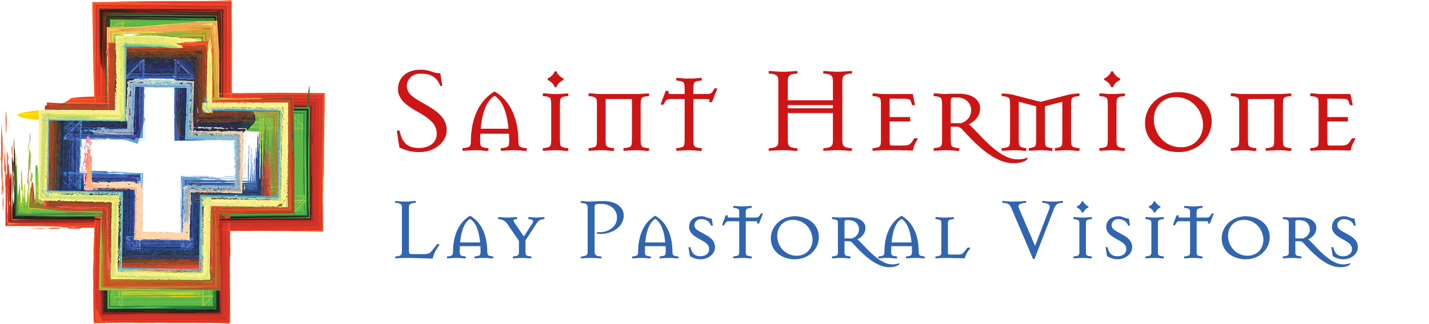 Feedback and Evaluation Form Please Explain: I most liked:I didn’t care for: I would like to learn or know more about: The presentation met my expectationsYesNoI will be able to use the informationYesNoThe speaker demonstrated mastery of the topicNo                       Absolutely                                             1     2        3     4        5The speaker was responsive to participant questions1     2        3     4        5The overall presentation was informative1     2        3     4        5